Столбняк и его профилактика15.09.2021Что такое столбняк?Столбняк – это острое инфекционное заболевание, характеризующееся поражением нервной системы и проявляющееся тоническим напряжением скелетной мускулатуры и генерализованными судорогами.Возбудитель столбняка - Clostridium tetani - спорообразующая бактерия, которая является обычным обитателем кишечника животных и человека. Из кишечника бактерия попадает во внешнюю среду, преимущественно в почву. В присутствии кислорода образует споры, которые высоко устойчивы к неблагоприятным факторам внешней среды. В почве споры могут сохранятся годами и десятилетиями.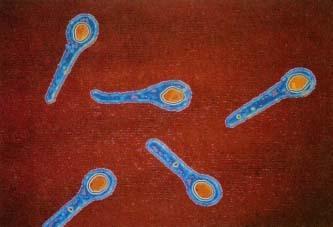 Как происходит заражение?Заражение человека происходит при проникновении спор возбудителя через поврежденные кожные покровы и слизистые оболочки в рану. В повреждённых тканях организма в бескислородных условиях споры столбняка превращаются в активно растущие и размножающиеся бактерии, вырабатывающие яд (токсин). Токсин столбнячной палочки - один из самых сильных биологических ядов, это «снайпер», избирательно воздействующий на клетки нервной системы. Током крови токсин заносится в мышцы, проникает в центральную нервную систему, вызывая ее поражение, что и обуславливает развитие болезни.Эпидемиология столбняка.Чаще всего столбняком заболевают при проведении сельскохозяйственных и строительных работ, когда наиболее вероятны ранения, загрязненные землей. Большинство заболеваний приходится на жителей сельской местности, дачников, которые при незначительных мелких ранениях не обращаются за медицинской помощью. Наиболее опасны ранения иглами, проволоками, гвоздями, пилами, топорами, косами, железными граблями, вилами, щепками, деревянными занозами.О симптомах заболевания.Время от момента заражения, до появления первых признаков заболевания длится от 1 до 30 дней (в среднем одну- две недели). Заболевание начинается с тянущих болей в области раны, подергивания прилегающих к ней мышц. Одновременно появляются судороги мышц лица. Больной не может открыть рот, жевать, на лице появляется характерное выражение, называемое «сардоническая улыбка», затруднено глотание. Потом напрягаются мышцы затылка, спины, живота, рук и ног. При малейших внешних раздражителях (свет, стук, прикосновение) возникают судороги, в результате чего тело приобретает «столбообразное состояние» с выгибанием позвоночника дугой (опистотонус). В результате тонического напряжения межреберных мышц, диафрагмы и мышц живота наступает расстройство дыхания: оно становится поверхностным, частым. При заболевании столбняком не исключен летальный исход инфекции.Меры по предупреждению заболеванияВакцинация является основным способом профилактики заболевания. Иммунизация против столбняка осуществляется в плановом порядке в соответствии с Национальным календарем профилактических прививок Республики Беларусь: детям в возрасте 2,3,4 и 18 месяцев, 6 и 16 лет; и взрослым в возрасте 26 лет и каждые последующие 10 лет жизни до достижения 66 лет. Также прививки против столбняка проводятся по эпидемическим показаниям в соответствии с перечнем профилактическим прививок подлежащим контингентам лиц.Материал подготовлен помощником врача-эпидемиолога ГУ «Дятловский райЦГЭ» Татьяной Казимировной Косило